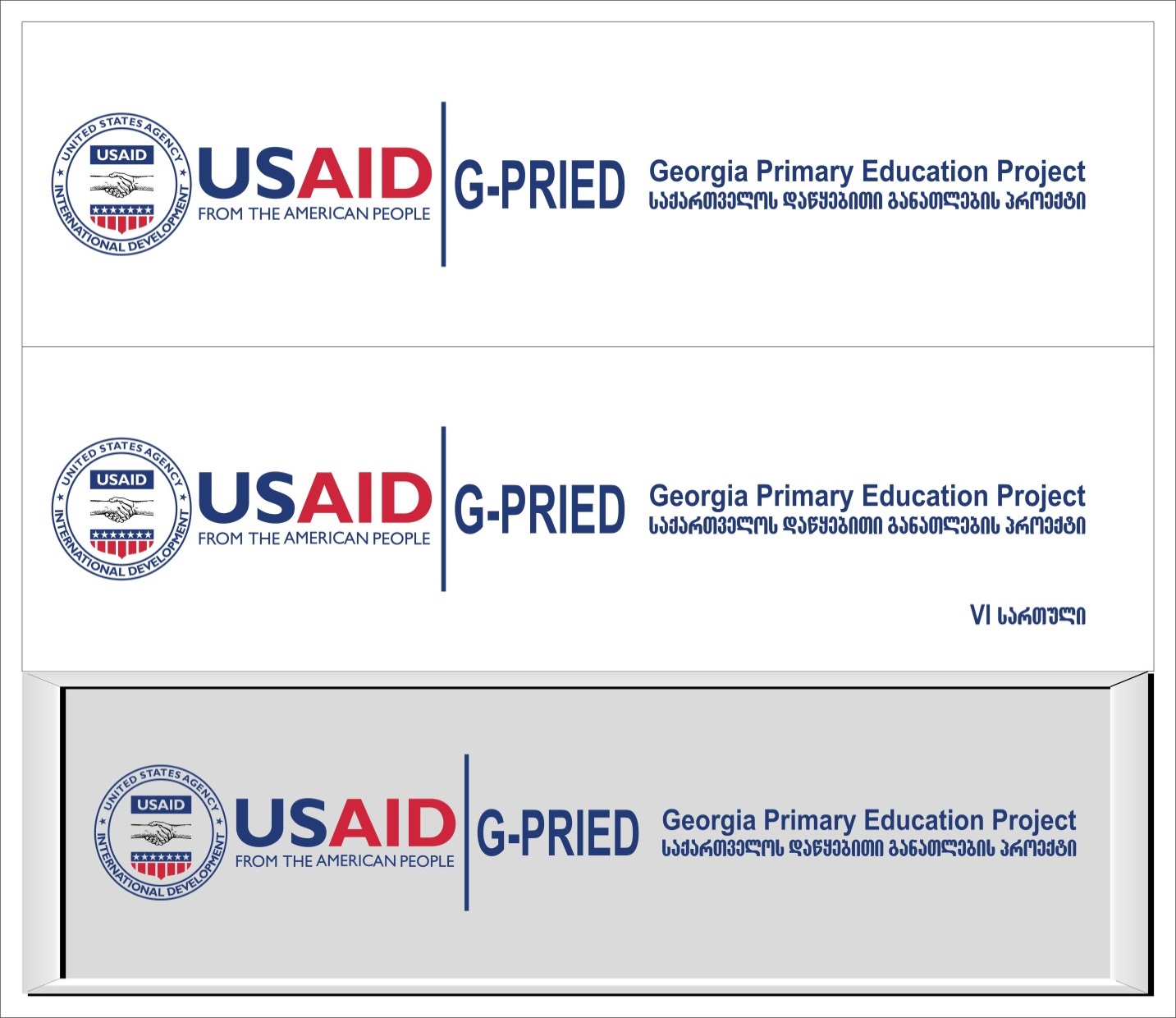 სააპლიკაციო  ფორმა  სააპლიკაციო  ფორმა  განკუთვნილია  საქართველოს  საჯარო  სკოლებისთვის,  რომლებსაც  სურვილი  აქვთ  მონაწილეობა  მიიღონ  USAID  -ის  საქართველოს  დაწყებითი  განათლების  პროექტში  (G-PriEd).  სააპლიკაციო  ფორმის  შევსებამდე,  გთხოვთ,  ყურადღებით  გაეცნოთ  თანდართულ  ინფორმაციას  USAID  -ის  საქართველოს  დაწყებითი  განათლების  პროექტის  შესახებსააპლიკაციო  ფორმის  შევსების  ინსტრუქციები:  გთხოვთ  ქვემოთ  მოცემულ  ცხრილებში  ჩაწეროთ  შესაბამისი  ინფორმაცია  ან  მონიშნოთ  √  სიმბოლოთი  საჭიროებისამებრ.  ინფორმაცია  სკოლის  შესახებინფორმაცია  მოსწავლეების  შესახებინფორმაცია  დაწყებითი  კლასების  მასწავლებლების  შესახებ  გთხოვთ  მიუთითოთ  ყველა  მასწავლებელი,  რომელიც  ასწავლის  ქართულს  და  მათემატიკას  I-VI  კლასებში.  თუ  მასწავლებელის  ასწავლის  როგორც  ქართულს,  ასევე  მათემატიკას,    ორივე  საგანი  მონიშნეთ  შესაბამის  უჯრაში.  საჭიროების  შემთხვევაში  გთხოვთ  დაურთოთ  დამატებითი  ფურცელი  შესაბამისი  სვეტებითინფორმაცია  პროექტში  მონაწილეობის  შესახებ  ინფორმაცია  G-PriEd-ის  ტრენინგების  ლოჯისტიკური  მხარდაჭერის  შესახებ  პროექტში  მონაწილეობის  მისაღებად  სკოლების  შერჩევის  კრიტერიუმებიგთხოვთ  გაითვალისწინოთ,  რომ  თავდაპირველად  საქართველოს  დაწყებითი  განათლების  პროექტში  ჩართვის  შესაძლებლობა  ექნება  121  საჯარო  სკოლას  ისეთი  მახასიათებლების  გათვალისწინებით,  როგორებიცაა  რეგიონული  მდებარეობა,  ქალაქის/სოფლის,  სწავლების  ენა  და  სკოლის  ზომა.  2014  წლის  თებერვლიდან  2016  წლის  იანვრამდე  პროექტში  ჩართვის  შესაძლებლობა  მიეცემა  დამატებით  240  საჯარო  სკოლას.  სკოლებს,  რომლებიც,  სააპლიკაციო  ფორმის  ჩაბარების  მიუხედავად,  ვერ  მოხვდებიან  121  საჯარო  სკოლას  შორის,  უპირატესობა  მიენიჭებათ  მომდევნო  240  სკოლის  შერჩევაში  2014  წლის  თებერვალში.  ქვემოთ  შეგიძლიათ  იხილოთ  2013-2014  წელს  პროექტში  მონაწილე  121  საჯარო  სკოლის  განაწილება  ზემოთ  აღნიშნული  მახასიათებლების  მიხედვით.  *ე.წ.  „აფხაზეთის“  სტატუსის  მქონე  სკოლებიგთხოვთ  შევსებული  სააპლიკაციო  ფორმა  ჩააბაროთ  G-PriEd-ის  ოფისში  ქვემოთ  მოცემული  ნებისმიერი  საკომუნიკაციო  საშუალების  გამოყენებით:  გთხოვთ  შევსებული  სააპლიკაციო  ფორმა  ჩააბაროთ  G-PriEd-ის  ოფისში  ქვემოთ  მოცემული  ნებისმიერი  საკომუნიკაციო  საშუალების  გამოყენებით:  ელ-ფოსტა:  schools@gpried.geფაქსი:  032  225  31  90                skype:  gpriedფოსტით:  ჭავჭავაძის  II  ჩიხი  #  5,  0179  თბილისი,  საქართველოსაქართველოს  დაწყებითი  განათლების  პროექტი  (G-PriEd)ან  შეგიძლიათ  დარეკოთ  მოცემულ  ნომრებზე  და  პროექტის  თანამშრომლები  შეავსებენ  სააპლიკაციო  ფორმას  თქვენ  მიერ  მოწოდებული  ინფორმაციის  საფუძველზე:  ტელ:  032  225  00  80;  მობ:  591  911  921,  591  119  113ან  შეგიძლიათ  დარეკოთ  მოცემულ  ნომრებზე  და  პროექტის  თანამშრომლები  შეავსებენ  სააპლიკაციო  ფორმას  თქვენ  მიერ  მოწოდებული  ინფორმაციის  საფუძველზე:  ტელ:  032  225  00  80;  მობ:  591  911  921,  591  119  113სააპლიკაციო  ფორმების  ჩაბარება  იწყება  2012  წლის  17  დეკემბერს  და  სრულდება  21  დეკემბერს.გთხოვთ  გაითვალისწინოთ,  რომ  მონაწილე  სკოლებისთვის  ადგილები  შეზღუდულია  და  უპირატესობა  მიენიჭება  მათ,  რომლებიც  პირველები  გამოაგზავნიან  სააპლიკაციო  ფორმას.  სააპლიკაციო  ფორმების  დროულად  ჩაბარების  შემდეგ  სკოლები  მიიღებენ  ურთიერთშეთანხმების  მემორანდუმს,  რომელშიც  მითითებული  იქნება  პროექტში  მონაწილე  მხარეთა  ვალდებულებები.  სკოლების  საბოლოო  შერჩევა  მოხდება  მემორანდუმზე  შეთანხმებისა  და  ხელმოწერის  შემდეგ.სააპლიკაციო  ფორმების  ჩაბარება  იწყება  2012  წლის  17  დეკემბერს  და  სრულდება  21  დეკემბერს.გთხოვთ  გაითვალისწინოთ,  რომ  მონაწილე  სკოლებისთვის  ადგილები  შეზღუდულია  და  უპირატესობა  მიენიჭება  მათ,  რომლებიც  პირველები  გამოაგზავნიან  სააპლიკაციო  ფორმას.  სააპლიკაციო  ფორმების  დროულად  ჩაბარების  შემდეგ  სკოლები  მიიღებენ  ურთიერთშეთანხმების  მემორანდუმს,  რომელშიც  მითითებული  იქნება  პროექტში  მონაწილე  მხარეთა  ვალდებულებები.  სკოლების  საბოლოო  შერჩევა  მოხდება  მემორანდუმზე  შეთანხმებისა  და  ხელმოწერის  შემდეგ.სკოლის  დასახელება:სკოლის  დასახელება:სკოლის  დასახელება:სკოლის  კოდი:  რეგიონი:რაიონი:ქალაქი/სოფელი:ქალაქი/სოფელი:ქუჩის  დასახელება  და  ნომერი:ქუჩის  დასახელება  და  ნომერი:ქუჩის  დასახელება  და  ნომერი:ტელეფონი:სკოლის  დირექტორის  სახელი  და  გვარი:  სკოლის  დირექტორის  სახელი  და  გვარი:  მობილური:  ელ-ფოსტა:  სწავლების  ენა:  ქართუ-ლიაზერბაი-ჯანულირუსუ-ლისომხუ-რიმრავალსექტო-რიანიარის  თუ  არა  სკოლა  ადმინისტრაციულად  შერწყმული?არის  თუ  არა  სკოლა  ადმინისტრაციულად  შერწყმული?სწავლების  ენა:  დიახ      შენობების  რაოდენობა:  არადიახ      შენობების  რაოდენობა:  არამოსწავლეთა  საერთო  რაოდენობა  I-XII  კლასებში:  მოსწავლეთა  საერთო  რაოდენობა  I-XII  კლასებში:  მოსწავლეთა  საერთო  რაოდენობა  I-XII  კლასებში:  მოსწავლეთა  საერთო  რაოდენობა  I-XII  კლასებში:  მოსწავლეთა  რაოდენობა  I-VI  კლასებში:მოსწავლეთა  რაოდენობა  I-VI  კლასებში:მოსწავლეთა  რაოდენობა  I-VI  კლასებში:მოსწავლეთა  რაოდენობა  I-VI  კლასებში:კლასიმოსწავლეთა  რაოდენობაცვლების  რაოდენობაპარალელების  რაოდენობაკლასიმოსწავლეების  რაოდენობაცვლების  რაოდენობაპარალელების  რაოდენობაIIVIIVIIIVI#მასწავლებლის  სახელი  და  გვარისერტიფიცი-რებულისერტიფიცი-რებულისაგანისაგანიკლასებიკლასებიკლასებიმასწ.  დატვირთვა  (საათები  კვირაში)#მასწავლებლის  სახელი  და  გვარიდიახარაქართ.მათემ.I-IVV-VII-VIმასწ.  დატვირთვა  (საათები  კვირაში)გთხოვთ  მიუთითოთ,  თუ  რატომ  გსურთ  მონაწილეობის  მიღება  საქართველოს  დაწყებითი  განათლების  პროექტში.  სურთ  თუ  არა  თქვენი  სკოლის  დაწყებითი  კლასების  ქართულისა  და  მათემატიკის  მასწავლებლებს  მონაწილეობა  მიიღონ  საქართველოს  დაწყებითი  განათლების  პროექტის  მიერ  ორგანიზებულ  ტრენინგებში  ქართულისა  და  მათემატიკის  სწავლების  გაუმჯობესების  შესახებ?  რატომ?  სურთ  თუ  არა  თქვენი  სკოლის  დაწყებითი  კლასების  ქართულისა  და  მათემატიკის  პედაგოგებს  მასწავლებელთა  სასწავლო  ჯგუფებში  მონაწილეობის  მიღება?  რატომ?  აქვთ  თუ  არა  თქვენი  სკოლის  დაწყებითი  კლასების  პედაგოგებს  მასწავლებელთა  სასწავლო  ჯგუფების  ფასილიტატორის  ფუნქციის  შესრულების  სურვილი?დიახ                □                                                                                                          არა  □რატომ?გაქვთ  თუ  არა  სურვილი  და  შესაძლებლობა  ხელი  შეუწყოთ  მასწავლებელთა  სასწავლო  ჯგუფების  მუშაობას  თქვენს  სკოლაში?  (მასწავლებელთა  სასწავლო  ჯგუფების  შესახებ  ინფორმაციისთვის  იხილეთ  თანდართული  დოკუმენტი).  დიახ          □                                                                                    არა    □გთხოვთ  მიუთითოთ  შესაძლო  სირთულეები  და  გასათვალისწინებელი  ფაქტორები  (ასეთის  არსებობის  შემთხვევაში)  გთხოვთ  მიუთითოთ,  გაქვთ  თუ  არა  სურვილი  თქვენს  სკოლაში  შაბათ-კვირას  ჩატარდეს  საქართველოს  დაწყებითი  განათლების  პროექტის  ტრენინგები  2013  წლის  თებერვლიდან  მაისის  ჩათვლით?  დიახ        □                                                                                                                                არა      □დადებითი  პასუხის  შემთხვევაში,  გთხოვთ  მიუთითოთ:  თქვენს  სკოლაში  არის  თუ  არა  ოთახი,  რომელიც  თბება  და  რომელშიც  მოთავსდება  25  მასწავლებელი?                      დიახ        □            არა      □  აქვს  თუ  არა  სკოლას  პერსონალური  კომპიუტერი  პროექტორზე  სამუშაოდ?                დიახ        □            არა      □აქვს  თუ  არა  თქვენს  სკოლას  პროექტორი?              დიახ        □            არა      □#რეგიონისწავლების  ენასკოლის  ზომა  (I-XII  კლასებში  მოსწავლეების  რაოდენობის  მიხედვით)  სკოლის  ზომა  (I-XII  კლასებში  მოსწავლეების  რაოდენობის  მიხედვით)  სკოლის  ზომა  (I-XII  კლასებში  მოსწავლეების  რაოდენობის  მიხედვით)  სკოლების  საერთო  რაოდენობა  რეგიონში  #რეგიონისწავლების  ენა  1-299300-599>=600სკოლების  საერთო  რაოდენობა  რეგიონში  1აჭარაქართული921122გურიაქართული41163თბილისიქართული12694იმერეთიქართული1521185კახეთიქართული62195კახეთიარაქართულენოვანი  11136მცხეთა-მთიანეთიქართული31157რაჭა-ლეჩხუმი  და  ქვემო  სვანეთიქართული81098სამეგრელო  და  ზემო  სვანეთიქართული1011129სამცხე-ჯავახეთიქართული41169სამცხე-ჯავახეთიარაქართულენოვანი511710ქვემო  ქართლიქართული211410ქვემო  ქართლიარაქართულენოვანი711911შიდა  ქართლიქართული621912აფხაზეთი  *ქართული3003ჯამიჯამიჯამი841918121